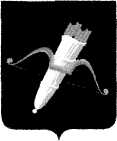 РОССИЙСКАЯ ФЕДЕРАЦИЯАДМИНИСТРАЦИЯ ГОРОДА АЧИНСКА КРАСНОЯРСКОГО КРАЯП О С Т А Н О В Л Е Н И Е19.07.2021                                г. Ачинск                                        218-пВ целях исполнения положений статьи 50 Уголовного кодекса Российской Федерации, статьи 39 Уголовно-исполнительного кодекса Российской Федерации, руководствуясь статьями 36, 40, 55, 57 Устава города Ачинска, учитывая письма  Ачинского МФ ФКУ УИИ ГУФСИН России по Красноярскому краю                           от 09.06.2021 № 24/ТО/35/7-5923 и от 15.06.2021 № 24/ТО/35/7-6029,ПОСТАНОВЛЯЮ:1. Внести изменения в постановление администрации города Ачинска от 07.06.2012 № 203-п «Об определении мест для отбывания осужденными наказания в виде исправительных работ» (в ред. от 13.06.2012 
№ 211-п, от 08.08.2012 № 265-п, от 27.09.2012 № 304-п, от 27.09.2012
№ 305-п, от 22.10.2012 № 330-п, от 07.12.2012 № 407-п, от 29.01.2013 
№ 017-п, от 15.03.2013 № 112-п, от 18.03.2013 № 113-п, от 30.05.2013 
№ 212-п, от 18.06.2013 № 227-п, от 24.06.2013 № 231-п, от 05.08.2013 
№ 272-п, от 19.08.2013 № 287-п, от 27.10.2013 № 367-п, от 08.11.2013
№ 394-п, от 23.04.2014 № 227-п, от 25.06.2014 № 335-п, от 15.08.2014 
№ 386-п, от 08.09.2014 № 408-п, от 16.10.2014 № 439-п, от 24.11.2014 
№ 500-п. от 15.12.2014 № 532-п, от 22.01.2015 № 007-п, от 02.02.2015                             № 019-п, от 27.02.2015 № 045-п, от 28.09.2015 № 306-п, от 14.12.2015 
№ 439-п. от 01.02.2016 № 038-п, от 18.03.2016 № 082-п, от 27.05.2016                             № 163-п, от 03.08.2016 № 278-п, от 27.01.2017 № 015-п, от 16.06.2017
№ 188-п, от 09.08.2017 № 238-п, от 28.08.2017 № 251-п, от 20.10.2017 
№ 330-п, от 11.12.2017 № 399-п, от 20.02.2018 № 042-п, от 24.04.2018 
№ 111-п, от 10.07.2018 № 195-п, от 06.08.2018 № 244-п, от 09.10.2018 
№ 355-п, от 23.11.2018 № 410-п, от 24.12.2018 № 467-п, от 13.05.2019
№ 175-п, от 29.07.2019 № 280-п, от 09.09.2019 № 345-п, от 29.11.2019 
№ 505-п, от 23.12.2019 № 557-п, от 20.04.2020 № 119-п, от 12.05.2020 
№ 139-п, от 29.05.2020 № 156-п, от 19.06.2020 № 169-п, от 25.09.2020                            № 232-п, от 19.10.2020 № 257-п, от 01.02.2021 № 015-п, от 08.02.2021                            №   026-п,   от   28.06.2021   №  169-п) следующего содержания: 1.1. утвердить перечень организаций, осуществляющих свою деятельность на территории города Ачинска, на которых возможно трудоустройство осужденных к отбыванию наказания в виде исправительных работ, согласно приложению.	2. Контроль исполнения постановления возложить на заместителя Главы города Ачинска Н.В. Григорьеву.3. Опубликовать постановление в газете «Ачинская газета» и разместить на официальном сайте органов местного самоуправления города Ачинска:
http://www.adm-achinsk.ru.4. Постановление вступает в силу в день, следующий за днем его официального опубликования, за исключением следующих случаев:4.1. строка 23 приложения к постановлению распространяет свое действие на правоотношения, возникшие с 09.06.2021;4.2. строка 24 приложения к постановлению распространяет свое действие на правоотношения, возникшие с 16.06.2021.Глава города Ачинска		                                                                А.Ю. Токарев.Приложение к постановлению администрации города Ачинскаот 19.07.2021 № 218-пПЕРЕЧЕНЬ ОРГАНИЗАЦИЙ, ОСУЩЕСТВЛЯЮЩИХ СВОЮ ДЕЯТЕЛЬНОСТЬ НА ТЕРРИТОРИИ ГОРОДА АЧИНСКА, НА КОТОРЫХ ВОЗМОЖНО ТРУДОУСТРОЙСТВО ОСУЖДЕННЫХ К ОТБЫВАНИЮ НАКАЗАНИЯ В ВИДЕ ИСПРАВИТЕЛЬНЫХ РАБОТ№ п/пПолное наименование организацииКоличество рабочих мест1231Муниципальное унитарное предприятие «Ачинский городской электрический транспорт»102Акционерное общество «Группа Строительно-транспортных компаний» (по согласованию)63Муниципальное казенное учреждение «Центр обслуживания учреждений»34Муниципальное бюджетное учреждение «Комплексный центр социального обслуживания населения г. Ачинска» (по согласованию)15Закрытое акционерное общество «Назаровское» (по согласованию)26Общество с ограниченной ответственностью  «Управляющая организация Жилищно-коммунального хозяйства» (по согласованию)17Общество с ограниченной ответственностью «СтройАчинск»
(по согласованию)38Общество с ограниченной ответственностью «Управляющая организация Городского жилищного энерго-коммунального комплекса»
(по согласованию)29Общество с ограниченной ответственностью «Жилищно – Эксплуатационная Компания» (по согласованию)110Общество с ограниченной ответственностью «Комфорт»(по согласованию)111Общество с ограниченной ответственностью «Ачинская транспортная строительная компания» (по согласованию)112Общество с ограниченной ответственностью «Млада» 
(по согласованию)113Общество с ограниченной ответственностью УК «Центр управления МКД» (по согласованию)114Общество с ограниченной ответственностью «Учебно-информационный центр» (по согласованию)115Общество с ограниченной ответственностью «АвтоТрансГрупп» 
(по согласованию)116Общество с ограниченной ответственностью «ВАЛиС» (по согласованию)117Общество с ограниченной ответственностью «Экотехстрой»
(по согласованию)118Общество с ограниченной ответственностью «Триада» (по согласованию)119Общество с ограниченной ответственностью «Эко-транспорт» 
(по согласованию)420Общество с ограниченной ответственностью «Эверест» 
(по согласованию)121Общество с ограниченной ответственностью «Север» 
(по согласованию)122Общество с ограниченной ответственностью «Сервисный центр КамАЗ» 
(по согласованию)123Общество с ограниченной ответственностью «Стефанишен» 
(по согласованию)124ИП Домникова С.А. (по согласованию)125ИП Утукин В.С. (по согласованию)126ИП Юриков А.В. (по согласованию)127ИП Юриков А.П. (по согласованию)128ИП Кузьмин Е.М. (по согласованию)129ИП Хворов С.Н. (по согласованию)130ИП Погуленко А.В. (по согласованию)1